BID PACKET ATTACHMENTS INSTRUCTIONS	To assist in where to attach your response in the supplier portal.Please see example below: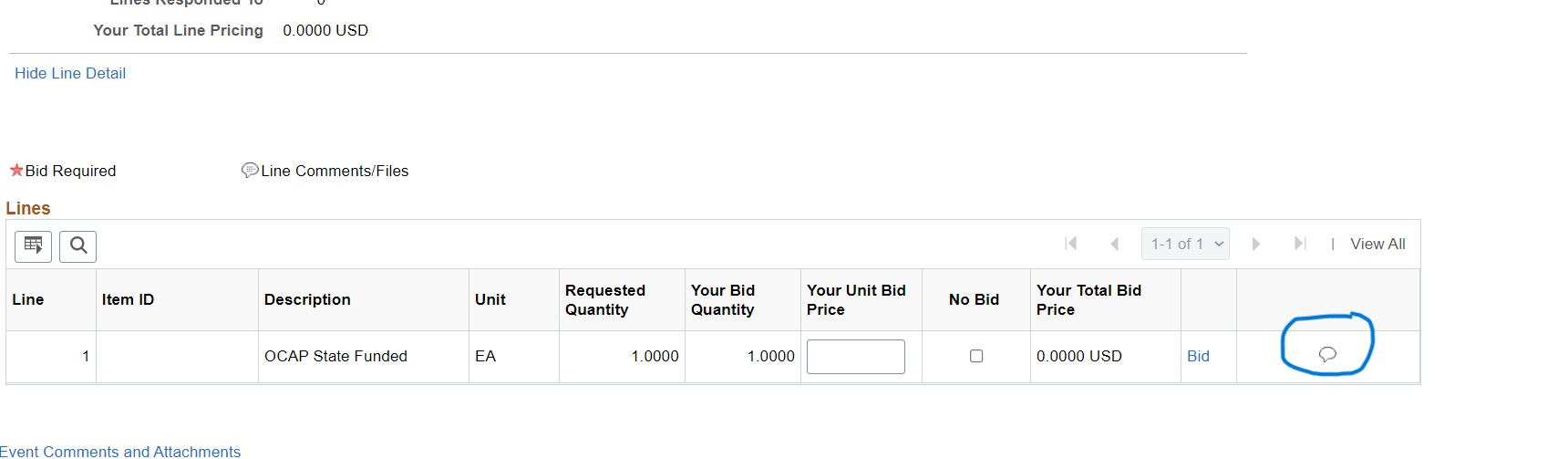 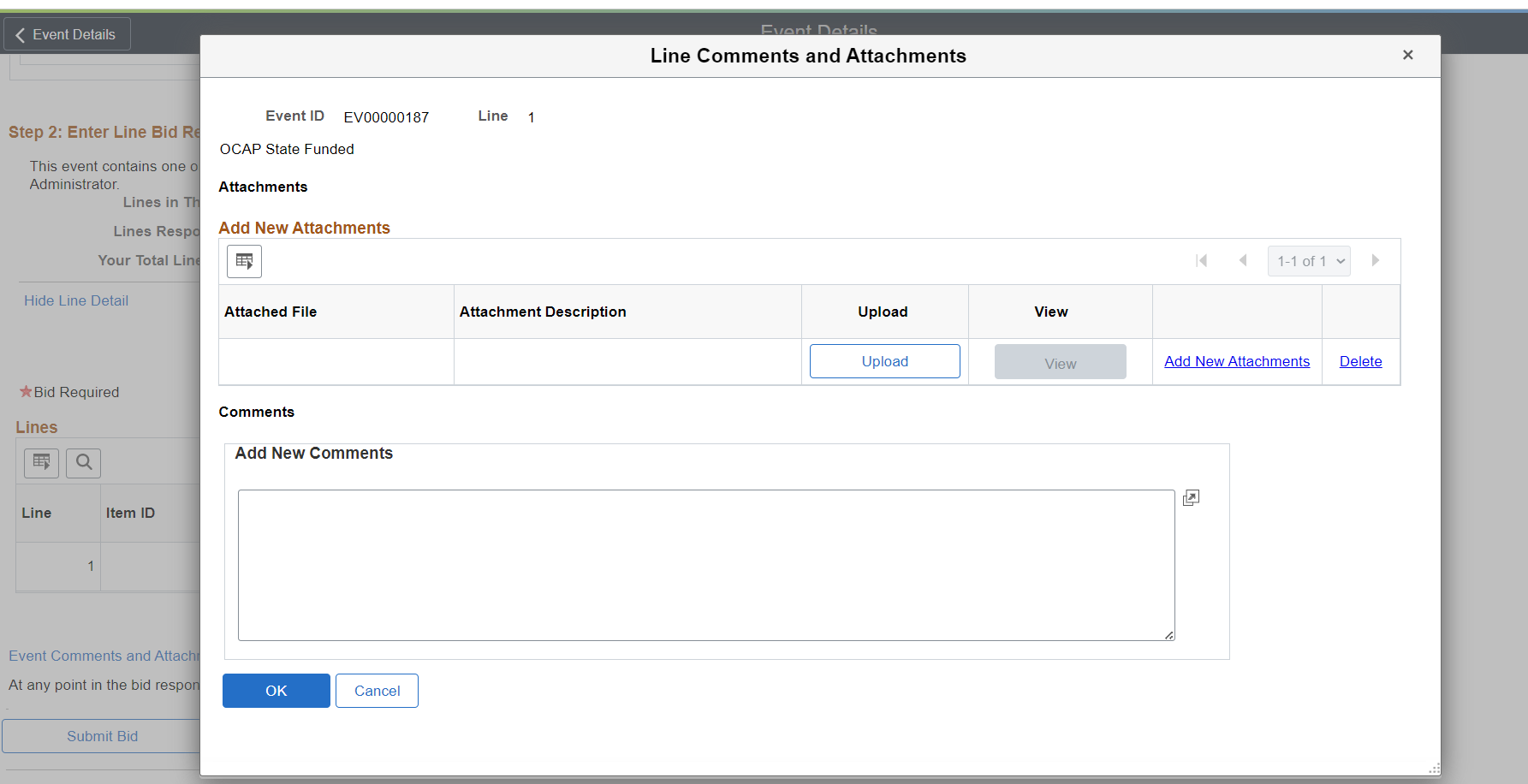 